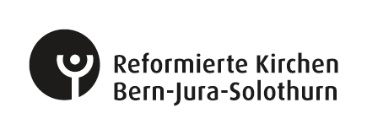 Kirchensonntag – Zusammensetzung VorbereitungsteamKernteam (2-4 Personen)3-4 Vorbereitungssitzungen, Tagung, (Hauptprobe) einrichten, durchführen, ev. AuswertungInteresse an theologischer Auseinandersetzung (Erwachsenenbildungsangebote, Theologiekurs, Katechetik Kurse, Lese- oder Bibelgruppe,…)Arbeitet gerne wiederkehrend punktuell in einem Projekt in der Gruppe mitKreativ (Musik, Theater, Dekoration,….)Ev. eine Person: Leitung, Koordination des TeamsEventuell während der Vorbereitung zeitweise zwei 2 Untergruppen bilden Liturgie & Musik Deko / Kreatives & ev. Kontakt geselliger Teil (Achtung Corona)Erweitertes Team (ca. 2-6 Personen)Teilaufgabe übernehmen, (Hauptprobe), ev. einrichten, durchführen(Einmaliger) Eigener thematischer Beitrag zum diesjährigen KiSo Thema (Erfahrungsbericht, künstlerischer Beitrag, fachlicher Input…)Textlesung, Mithilfe beim Theater spielen, beim Aktivierungsteil im GottesdienstBestehende Teams der Kirchgemeinde mit einbeziehen (Musikgruppen, Chöre, oder je nach Thema: Jungschar, Seniorengruppe, Theatergruppe…)Falls im Anschluss an den Gottesdienst ein geselliger Teil mit Verpflegung stattfindet:Verpflegungsteam (ca. 2 Personen), die dies organisieren und dies eigenständig mit Unterstützung von weiteren Helfenden am Kirchensonntag durchführen (auch hier – ev. Anfrage an bestehendes Verpflegungsteam?)Weitere Helfende (beliebig viele Personen)Einen Beitrag leisten- Musik (im Gottesdienst oder am geselligen Teil im Anschluss)- Technik am GD einrichten und bedienen- Powerpoint zum Thema erstellen- Dekorationen herstellen (Blumenschmuck, passendes zum Thema…)- Raum für geselligen Teil im Anschluss einrichten helfen (am Tag selber)- Kochen, Backen für die Verpflegung im Anschluss an den Gottesdienst- Mithilfe beim Servieren, am Buffet…etc.